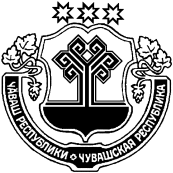 О признании жилого помещения, расположенного по адресу: Чувашская Республика, Ибресинский район,              д. Кошмаш-Тойси, ул. Чапаева, д. 11 пригодным для постоянного проживанияРуководствуясь ст. 14 Жилищного Кодекса Российской Федерации, постановлением Правительства Российской Федерации от 28.01.2006 № 47 «Об утверждении Положения о признании помещения жилым помещением, жилого помещения непригодным для проживания и многоквартирного дома аварийным и подлежащим сносу» и на основании акта обследования жилого помещения от 09.11.2018г., заключения межведомственной комиссии от 09.11.2018г., администрация Ибресинского района Чувашской Республики постановляет:1. Признать жилое помещение, расположенное по адресу: Чувашская Республика, Ибресинский район, д. Кошмаш-Тойси, ул. Чапаева, д. 11, соответствующим требованиям, предъявляемым к жилому помещению разделом 2 Положения № 47 «Об утверждении Положения о признании помещения жилым помещением, жилого помещения непригодным для проживания и многоквартирного дома аварийным и подлежащим сносу», утвержденного Постановлением Правительства РФ от 28.01.2006 г. и пригодным для постоянного проживания.2. Настоящее постановление вступает в силу после его официального опубликования.Исп. Иванова Е.Г.8(83538)21256ЧĂВАШ РЕСПУБЛИКИЧУВАШСКАЯ РЕСПУБЛИКАЙĚПРЕÇ РАЙОН АДМИНИСТРАЦИЙĚ ЙЫШĂНУ13.11.2018 г.     621 №Йěпреç поселокě АДМИНИСТРАЦИЯИБРЕСИНСКОГО РАЙОНА ПОСТАНОВЛЕНИЕ13.11.2018 г.   № 621поселок ИбресиВр.и.о. главы администрацииИбресинского района                                                                                В.Ф. Гаврилов